REGULAMENTO ELEITORALPARA A ASSOCIAÇÃO DE ESTUDANTES DA ESCOLA BÁSICA E SECUNDÁRIA JOSÉ FALCÃO DOAGRUPAMENTO DE ESCOLAS 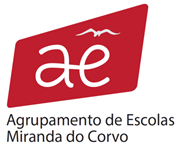 DE MIRANDA DO CORVOArtigo 1.ºObjetoNo cumprimento do disposto no Lei nº 33/87, dos Estatutos da Associação de Estudantes e no Regulamento Interno do AEMC, o presente regulamento estabelece as regras do processo de eleição da Associação de Estudantes da Escola Básica e Secundária José Falcão do Agrupamento de Escolas de Miranda do Corvo.Artigo 2.°Disposições Gerais1. São eleitos como representantes para a Associação de Estudantes os alunos matriculados na Escola Básica e Secundária José Falcão de Miranda do Corvo, sendo elegíveis os alunos de acordo com o Regulamento Interno do AEMC, designadamente no que concerne à Subsecção II - Representação dos Alunos, constante nos artigos 124º e seguintes.2. As assembleias eleitorais são convocadas pelo Diretor em articulação com a anterior Direção Geral da Associação de Estudantes.3. A convocatória menciona as normas práticas do processo eleitoral, locais de afixação das listas de candidatos, hora e locais do escrutínio.4. A mesa da assembleia eleitoral é constituída pela Comissão Eleitoral.5. Os representantes dos alunos candidatam-se à eleição, apresentando-se em listas pluripessoais e apresentam ao Diretor o seu projeto de intervenção, subscrito por um mínimo de 100 alunos.Artigo 3ºComposição das Listas1. A Direcção Geral da Associação de Estudantes (DG) será composta por 11 elementos efetivos e no mínimo 6 suplentes: 1 presidente, 2 vice-presidentes, 1 primeiro secretário, 1 segundo secretário, 1 tesoureiro e 5 vogais.2. O Conselho Fiscal (CF) deve conter 3 candidatos a membros efetivos e no mínimo 2 candidatos a membros suplentes: 1 presidente e 2 secretários.3. A Mesa da Assembleia Geral (AG) deve conter 3 candidatos a membros efetivos e no mínimo 2 candidatos a membros suplentes: 1 presidente e 2 secretários.Artigo 5.°Processo eleitoral1. O processo eleitoral é coordenado por uma Comissão Eleitoral, composta por um membro da anterior DG, que preside, e, por 2 representantes de cada lista, sendo 1 efetivo e 1 suplente. 2. O processo eleitoral realiza-se por sufrágio direto, secreto e presencial, de acordo com os seguintes procedimentos:a) As listas deverão ser rubricadas pelos respetivos candidatos que, assim, manifestarão a sua concordância;b) As listas serão entregues nos serviços administrativos até quinze dias (consecutivos) antes do dia da assembleia eleitoral, cabendo ao Diretor, no prazo de um dia útil, verificar a sua conformidade, rubricá-las e diligenciar para que sejam afixadas na sala dos alunos da Escola Básica e Secundária José Falcão.c) Cada lista poderá indicar até dois representantes para acompanhar todos os atos da eleição;d) Será eleita a lista que obtiver maioria absoluta dos votos entrados nas urnas. Caso nenhuma lista obtenha a maioria absoluta, haverá uma 2ª volta a disputar entres as duas listas mais votadas;e) Os resultados da assembleia eleitoral serão transcritos na respetiva ata, a qual será assinada pelos membros da mesa, bem como pelos representantes das listas concorrentes.f) Os resultados do processo eleitoral produzem efeitos após comunicação ao Diretor.Artigo 6.°Competências da Mesa da Assembleia Eleitoral1.Compete à mesa da assembleia eleitoral: a)  receber do Diretor os cadernos eleitorais; b) proceder à abertura e encerramento da urna; c) efectuar o escrutínio e apurar os resultados; d) lavrar a ata da reunião; e) entregar a acta relativa ao escrutínio ao Diretor que procederá à afixação dos resultados. Artigo 7.°Votação1. A votação decorrerá entre as 9:30 e as 15 horas, na Escola Básica e Secundária José Falcão. (alterado)2. A urna poderá encerrar, antecipadamente, desde que tenham votado todos os elementos que constam dos cadernos eleitorais. Artigo 8.°Mandato1. O mandato dos membros da Associação de Estudantes tem a duração de um ano.2. Os membros da Associação de Estudantes cessam as suas funções quando perderem a qualidade de associados ou renunciem ao seu cargo por escrito, sendo substituídos pelo primeiro candidato não eleito, e mantendo os mesmos requisitos, segundo a respetiva ordem de precedência na lista a que pertencia o titular do mandato.Artigo 9.°OmissõesPara a resolução de eventuais casos omissos do presente Regulamento Eleitoral para a Associação de Estudantes da Escola Básica e Secundária José Falcão, do Agrupamento de Escolas de Miranda do Corvo, aplicar-se-á, subsidiariamente, o Regulamento Interno do AEMC e o que se encontra estabelecido no Código de Procedimento Administrativo, naquilo que não se encontre especialmente referido no presente regulamento.NotasDecorrente doa situação de pandemia do Covid-19 e do Plano de Contingência da Escola Básica e Secundária José Falcão, assinalam-se as seguintes alterações:1- A campanha eleitoral não poderá, em caso algum, comprometer o cumprimento do Plano de Contingência. Se alguma das listas infringir esta norma será, imediatamente, excluída do processo eleitoral.2- A votação decorrerá entre as 10 e as 13 h horas do dia indicado para o efeito, seguindo-se de imediato, o respetivo escrutínio.3- Não poderão ser convidadas pessoas alheias à Escola para participarem na campanha.Miranda do Corvo, 15 de outubro de 2021